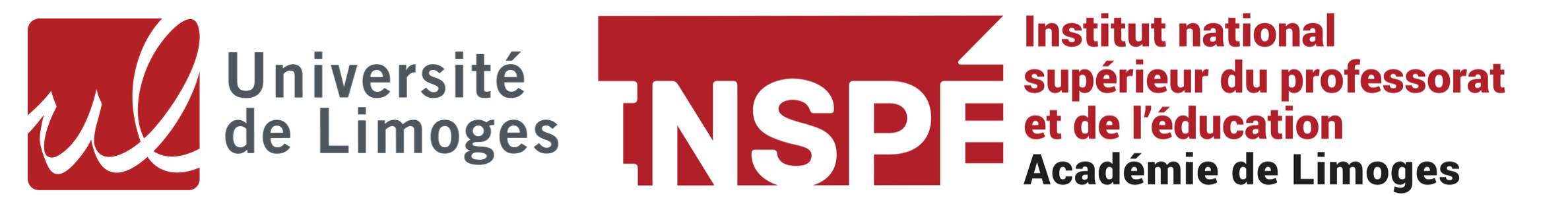 Avis du Directeur de l'Inspéen vue de la titularisation des fonctionnaires stagiaires CPE Certaines compétences peuvent ne pas avoir été observées. Merci d'indiquer N.O. (non observée) dans la colonne adéquate.La compétence / le bouquet de compétences est validé(e) dès lors que l'UN des volets (stage, recherche, formation) le permet.Avis du Directeur de l'Inspéen vue de la titularisation des fonctionnaires stagiaires CPENOM et prénom du/de la CPE-stagiaire :NOM et prénom du/de la CPE-stagiaire :NOM et prénom du/de la CPE-stagiaire :NOM et prénom du/de la CPE-stagiaire :NOM et prénom du/de la CPE-stagiaire :NOM et prénom du/de la CPE-stagiaire :NOM et prénom du/de la CPE-stagiaire :NOM et prénom du/de la CPE-stagiaire :Établissement d'affectation :Établissement d'affectation :Établissement d'affectation :Établissement d'affectation :Établissement d'affectation :Établissement d'affectation :Établissement d'affectation :Établissement d'affectation :NIVEAU MINIMUM EXIGIBLE EN FIN DE MASTERCOMPÉTENCESSTAGE en EPLESTAGE en EPLETRAVAIL INDIVIDUEL de RECHERCHETRAVAIL INDIVIDUEL de RECHERCHEFORMATION en InspéFORMATION en InspéNIVEAU MINIMUM EXIGIBLE EN FIN DE MASTERCOMPÉTENCESNon atteintAtteintNon atteintAtteintNon atteintAtteintLa/le CPE stagiaire respecte les valeurs de la république et de l’école ainsi que les textes qui les fondent.- C2 : Inscrire son action dans le cadre des principes fondamentaux du système éducatif et dans le cadre règlementaire de l’école.La/le CPE stagiaire respecte les valeurs de la république et de l’école ainsi que les textes qui les fondent.- C6 : Agir en éducateur responsable et selon des principes éthiques.La/le CPE stagiaire respecte les valeurs de la république et de l’école ainsi que les textes qui les fondent.- CPE 6 : Accompagner les élèves, notamment dans leur formation à une citoyenneté participative.La/le CPE stagiaire utilise et fait utiliser un langage approprié à l’écrit comme à l’oral en toutes circonstances.- C7 : Maîtriser la langue française à des fins de communication.La/le CPE stagiaire utilise et fait utiliser un langage approprié à l’écrit comme à l’oral en toutes circonstances.- P2 : Maîtriser la langue française dans le cadre de son enseignement.La/le CPE stagiaire maîtrise au moins une langue vivante étrangère au niveau B2 du CECRL.- C8 : Utiliser une langue vivante étrangère dans les situations exigées par son métier.La/le CPE stagiaire fait preuve des compétences nécessaires pour garantir la sécurité et les conditions matérielles de travail des élèves.- CPE 1 : Organiser les conditions  de vie des élèves dans l’établissement, leur sécurité, la qualité de l’organisation matérielle et la gestion du temps.La/le CPE stagiaire identifie quelques caractéristiques du public. - C4 : Prendre en compte la diversité des élèves.Elle/il fait preuve des compétences nécessaires au suivi de la classe.Elle/il connaît les dispositifs d’accompagnement des élèves.Elle/il connaît les dispositifs d’accompagnement des élèves.- CPE 7 : Participer à la construction du parcours des élèves.La/le CPE stagiaire sait instaurer son autorité pour créer un climat sécurisant propice aux apprentissages dans le respect des règles fixées.- CPE 2 : Garantir, en lien avec les autres personnels, le respect des règles de vie et de droit dans l’établissement..La/le CPE stagiaire sait recueillir les informations permettant de suivre l’assiduité des élèves et  de repérer les incivilités.- CPE 3 : impulser et coordonner le volet éducatif du projet d’établissement.La/le CPE stagiaire sait recueillir les informations permettant de suivre l’assiduité des élèves et  de repérer les incivilités.- CPE 4 : assurer la responsabilité et l’organisation et de l’animation de l’équipe de vie scolaireLa/le CPE stagiaire utilise les  TIC de manière pertinente dans sa pratique professionnelle.- C9 : Intégrer les éléments de la culture numérique nécessaires à l’exercice de son métier. La/le CPE stagiaire participe au travail collectif avec ses collègues, les parents et les partenaires.- C 10 : Coopérer au sein d’une équipe.La/le CPE stagiaire participe au travail collectif avec ses collègues, les parents et les partenaires.- C 11 : Contribuer à l’action de la communauté éducative. La/le CPE stagiaire participe au travail collectif avec ses collègues, les parents et les partenaires.- C 12 : Coopérer avec les parents d’élèves.La/le CPE stagiaire participe au travail collectif avec ses collègues, les parents et les partenaires.- C 13 : Coopérer avec les partenaires de l’école. La/le CPE stagiaire est capable de faire une analyse critique de son travail et de modifier le cas échéant ses pratiques d’enseignement. Elle/il met à jour ses connaissances disciplinaires, didactiques et pédagogiques.  L'étudiant.e est réceptif aux conseils et semble capable de se remettre en question.- C14 : S’engager dans une démarche individuelle et collective de développement professionnel.NOM et prénom de la/du CPE stagiaire : NOM et prénom de la/du CPE stagiaire : NOM et prénom de la/du CPE stagiaire : Obtention du Master 2 MEEF en 2019-2020  Oui                             Non                         En coursTitulaire d'un Master Enseignement antérieur  Oui                             NonValidation du travail de recherche (Master autre que MEEF ou DU) Oui Non                         En coursImplication dans la formation  Très satisfaisant  Assez satisfaisant Insuffisant   Très insuffisantPortfolio numérique dans le cadre de la formation au C2i2e   Oui                             NonAvis final et synthétique sur la titularisation :     Favorable          Défavorable Si avis défavorable : argumentation indispensable, renvoyée au numéro de la compétence non atteinte, en joignant les pièces justificatives (bulletins de visites, relevé d'absences…) Signature du Directeur de l'Inspé : Date :